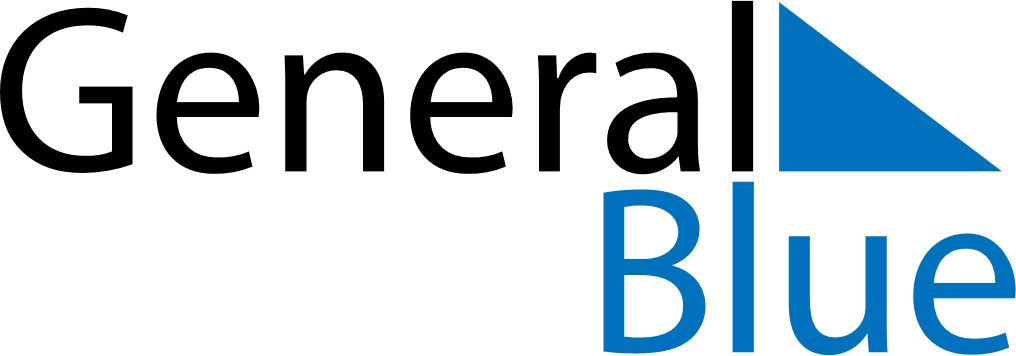 March 2022March 2022March 2022March 2022VenezuelaVenezuelaVenezuelaMondayTuesdayWednesdayThursdayFridaySaturdaySaturdaySunday1234556Shrove Tuesday78910111212131415161718191920Saint JosephSaint Joseph212223242526262728293031